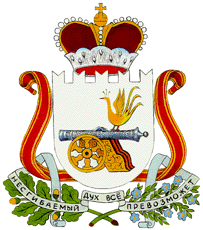 АДМИНИСТРАЦИЯ  БОЛТУТИНСКОГО СЕЛЬСКОГО ПОСЕЛЕНИЯ                     ГЛИНКОВСКОГО РАЙОНА  СМОЛЕНСКОЙ ОБЛАСТИ                              П О С Т А Н О В Л Е Н И Е от "20 " ноября  2018 г.                                                          № 48 В целях приведения нормативного правового акта с действующим законодательством Российской Федерации Администрация   п о с т а н о в л я е т:  1.Внести в постановление Администрации Болтутинского сельского поселения Глинковского района Смоленской области от 20.10.2017г. № 58 «Об утверждении  программы «Комлексное развитие социальной инфраструктуры  Болтутинского сельского поселения  Глинковского района Смоленской области на 2018- 2029 годы» следующие изменения:        1) в заголовке и тексте слова « на 2018-2029 годы» исключить;        2) в программе«Комлексное развитие социальной инфраструктуры  Болтутинского сельского поселения  Глинковского района Смоленской области на 2018- 2029 годы» ( далее -  программа), утверждённой указанным постановлением:        - в наименовании слова « на 2018-2029 годы» исключить;        - в наименовании паспорта муниципальной программы  слова« на 2018-2029 годы» исключить;        - в разделе « Объём и источники финансирования» паспорта муниципальной программы слова «в 2021 году- 100,0 тыс.руб.» заменить словами « в 2021 году- 0,0 тыс.руб.», слова «в 2022 году-0,0 тыс.руб.» заменить словами « в 2022 году-100,0 тыс.руб»;        - в тексте пункта «Бытовое обслуживание» раздела 2. «Характеристика существующего состояния социальной инфраструктуры» слова « на 2018-2029 г.г.» исключить;           - в приложении № 1:           - в грифе слова « на 2018-2029 годы» исключить;           - в заголовке слова « на 2018-2029 г.г» исключить;           - в п.1.2: в строке  «9» цифры «100,0» заменить цифрами « 0,0»;                           строку «10» дополнить цифрами « 100,0»Объемы финансирования конкретных программных мероприятий указаны в приложении к Программе.Объем финансирования Программы будет уточняться ежегодно.2.Настоящее постановление вступает в силу с 1 января 2019 года и подлежит официальному обнародованию на сайте муниципального образования «Глинковский район Смоленской области» в разделе «Администрация».Глава муниципального образованияБолтутинского сельского поселенияГлинковского района Смоленской области                                  О.П.АнтиповаО внесении изменений в   постановление АдминистрацииБолтутинского сельского поселенияГлинковского района Смоленской области от 20.10.2017г.г. № 58 